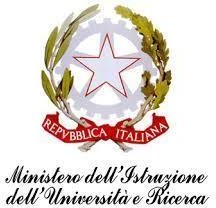 ISTITUTO COMPRENSIVO “J. SANNAZARO” OLIVETO CITRA (SA)Via F. Cavallotti, 15 - Tel. 0828/793037 cf. 82005110653 - C.M. SAIC81300De-mail: SAIC81300D@ISTRUZIONE.IT SITO INTERNET: WWW.OLIVETOCITRAIC.GOV.ITPEC: SAIC81300D@PEC.ISTRUZIONE.IT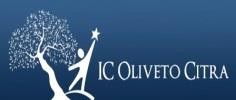 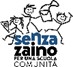 Prot. n.	OLIVETO CITRA, AI DOCENTIScuola Secondaria I gradoAl D.S.G.A. ATTI – ALBO – SITO WEBOGGETTO: Calendario. Scrutini finali ed Esami di Stato conclusivo del primo ciclo d’istruzione A.S. 2022/23. ERRATA CORRIGESCRUTINI 
(Già previsti  nel PAA)EsameIL DIRIGENTE SCOLASTICODott.ssa Maria PappalardoFirma autografa omessa ai sensi dell’art. 3 del D. Lgs. n. 39/1993DataClasse OraLunedì 12 giugno 20233^A (08:30-09:30)Lunedì 12 giugno 20233^B (09:30-10:30)Lunedì 12 giugno 20231^A (10:30-11:30)Lunedì 12 giugno 20231^B (11:30-12:30)Lunedì 12 giugno 20232^A (13:00-14:00)Lunedì 12 giugno 20232^B (14:00-15:00)GiornoAttività e orarioMartedì 13 giugnoPreliminare 09:00-10:00Mercoledì 14 giugnoProva scritta italiano 8:30-12:30Giovedì 15 giugnoProva scritta lingue 8:30-12:30Venerdì 16 giugnoProva scritta matematica 8:30-12:30Venerdì 16 giugnoCorrezione prove scritte 14:00-19:00Lunedì 19 giugnoOrali corso A 8:30-14:25 (12 alunni) Orali corso A/B 15:00- 18:55 ( 4 alunni corso A e 4 alunni  corso B)Martedì 20 giugnoOrali corso B 8:30-14:25 (12 alunni) Orali corso B 15:00-18:55 (8 alunni)Mercoledì 21 giugnoScrutinio e ratifica 14:00 – 16:00